8TH FLAG FOOTBALLChampions…LEXINGTONSecond Place…SOUTHThird Place…DALEFourth Place…SYCAMORE7TH FLAG FOOTBALLChampions…LEXINGTONSecond Place...SYCAMOREThird Place…OXFORDFourth Place…BROOKHURST8TH GRADE GIRLS’ VOLLEYBALLChampions…LEXINGTONSecond Place…SYCAMOREThird Place…ORANGEVIEWFourth Place…BALL7TH GRADE GIRLS’VOLLEYBALLChampions…LEXINGTONSecond Place…SOUTHThird Place…WALKERFourth Place…BROOKHURSTBOYS’ TENNISChampions…LEXINGTONSecond Place…SOUTH ASHTONThird Place…OXFORDFourth Place…BALL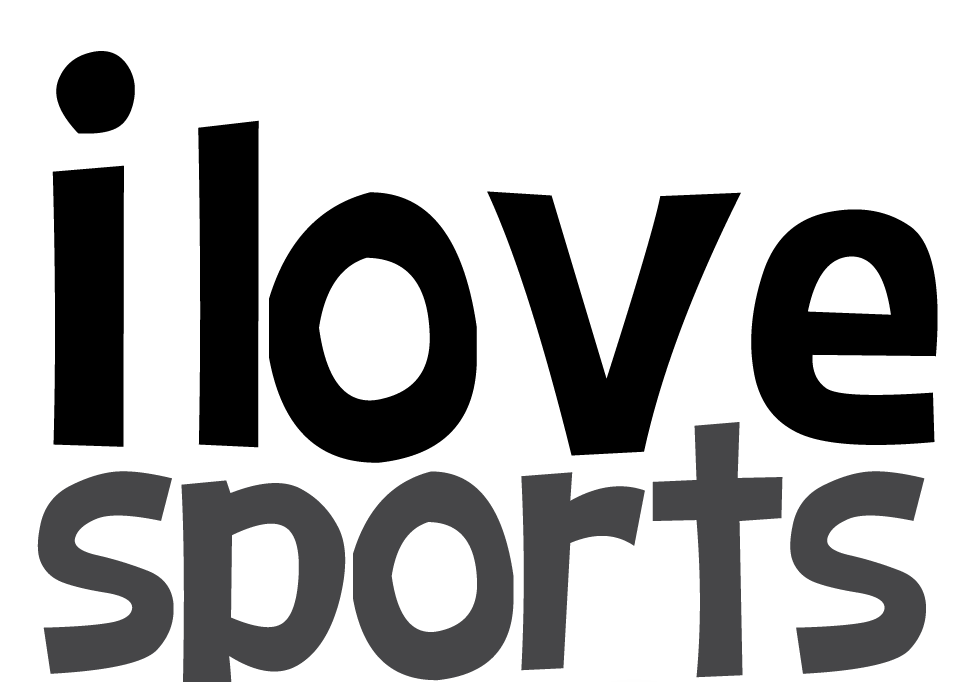 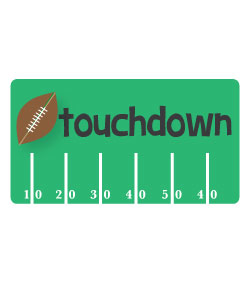 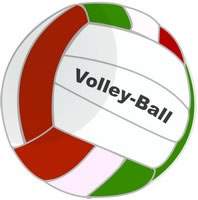 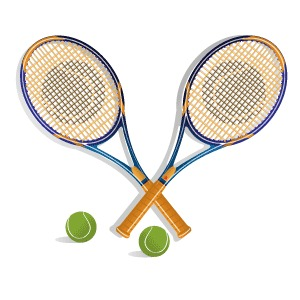 